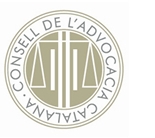 Demanda de judici monitori. Demanda de judici monitori en reclamació de quantitat (art. 812 i seg. de la LEC) Autor: Ramon Maria Sans Ballart (advocat)AL JUTJAT DE PRIMERA INSTÀNCIA DE ..................................., procurador/a dels tribunals, tot actuant en nom i representació de la mercantil ......................., amb domicili a ...................... i amb NIF ......................, segons consta acreditat mitjançant l’escriptura de poders corresponent que adjunto com a document número .... (o bé: segons designació apud acta a l’empara del que estableix l’article 24 de la LEC), davant d’aquest Jutjat comparec i, com més escaient sigui en dret, manifesto:Que en la representació que exerceixo i amb l’assistència de l’advocat/da ....................., col·legiat/da ................ de l’Il·lustre Col·legi de l’Advocacia de ....................., formulo demanda de judici monitori en reclamació de la quantitat de ........................, més els interessos moratoris i les costes, contra la mercantil ....................., domiciliada a ....................... i amb NIF ............................ sobre la base dels fets següents.FETS1. La meva representada, la mercantil ..................., té per objecte social ................................... .Per a l'exercici de l'activitat que li és pròpia, la part actora va ser contractada per la mercantil .............................. en diverses ocasions per tal que procedís a ....................... . 2. Que, com a conseqüència dels diferents encàrrecs de ................., s’han anat generant tota una sèrie de factures que han estat impagades per part de la mercantil demandada i que sumen l’import total de ....................... euros.A fi d’acreditar els punts anteriors adjunto com a:document número ....: factura número ...... per un import de ...... .document número ....: factura número ...... per un import de ...... .(Adjunteu tots els documents que puguin acreditar el deute.)3. Que, atès que han resultat inútils totes les gestions i reclamacions fetes per la meva mandant i per aquesta direcció lletrada amb vista a obtenir el pagament de la suma, ens veiem en la necessitat de reclamar-la per via judicial.En aquest sentit, adjunto, com a documents números ........., diferents correus enviats a l’empresa demandada per reclamar-li els imports de les factures, i, com a document número ......, la carta emesa per aquesta direcció lletrada per reclamar-li també els imports esmentats.Als fets anteriors els són d’aplicació els fonaments de dret següents.FONAMENTS DE DRET1. Competència i jurisdiccióLa competència i jurisdicció correspon al Jutjat al qual ens dirigim, atès que l’article 813 de la Llei d’enjudiciament civil estableix que és competent per conèixer del procés monitori el jutjat de primera instància del domicili o residència de la part deutora i, per tant, correspon als Jutjats de Primera Instància de ..................., per tenir la mercantil demandada el seu domicili al partit judicial esmentat.2. Capacitat i legitimacióPel que respecta a la capacitat per a ser part, les parts es troben capacitades par entaular la present relació juridicoprocessal davant dels tribunals civils, de conformitat amb l’article 6.1 de la Llei d’enjudiciament civil, i segons determina el punt tercer relatiu a les persones jurídiques.Pel que respecta a la capacitat processal, d’acord amb l’article 7 de la Llei d’enjudiciament civil, les persones jurídiques només poden comparèixer en judici per les persones jurídiques que legalment les representi.D’acord amb els articles 10 i 812 de la Llei d’enjudiciament civil, on es determina la condició de part processal legítima, la legitimació activa correspon al meu representat/da, per ser el titular d’un crèdit i pretendre el pagament d’un deute de qualsevol quantia dinerària, vençuda i exigible, i acreditar-la mitjançant els documents indicats a l’article 812 de la Llei d’enjudiciament civil.Quant a la legitimació passiva, d’acord amb els articles 10 i 812 de la Llei d’enjudiciament civil, correspon a la demandada, per ser l’obligada al pagament del deute que es reclama.3. Procediment i quantiaLa present demanda s’ha de substanciar a través dels tràmits del procés monitori, regulat als articles 812 a 818 de la Llei d’enjudiciament civil, per pretendre-s’hi el pagament d’un deute dinerari, líquid, determinat, vençut i exigible, i que ha sigut acreditat documentalment mitjançant els documents que adjunto, en compliment del que disposa l’article 812.1 de la Llei d’enjudiciament civil.D’acord amb el que estableix l’article 253 de la Llei d’enjudiciament civil, en relació amb l’article 251.1 del mateix cos legal, es fixa la quantia del present procediment en la quantitat de .............. euros (................. €).4. Dret substantiua. Codi civil espanyolArticle 1088 i següents del Codi civil relatiu al dret d’obligacions.Article 1100 del mateix text legal, segons el qual “es constitueixen en mora els obligats a lliurar o a fer alguna cosa des que el creditor els exigeixi judicial o extrajudicialment el compliment de l’obligació.”Article 1101 del Codi civil que estableix el següent: “Queden subjectes a la indemnització dels danys i perjudicis causats els qui en el compliment de les seves obligacions incorrin en dol, negligència o morositat.”Article 1157 del Codi civil, segons el qual “no es considera pagat un deute fins que s’hagi lliurat completament la cosa o s’hagi fet la prestació en què consistia l’obligació.”Iura novit curia.b. InteressosArticle 1108 del Codi civil, que estableix que:“Si l’obligació consisteix en el pagament d’una quantitat de diners, i el deutor es constitueix en mora, la indemnització de danys i perjudicis, si no s’ha pactat el contrari, consisteix en el pagament dels interessos convinguts, i si no hi ha conveni, en l’interès legal.”5. CostesArticle 394 de la Llei d’enjudiciament civil.Per tot això,DEMANO AL JUTJAT: Que tingui per presentat aquest escrit, juntament amb les còpies i documents que adjunto.Que l’admeti i tingui per interposada en nom del meu representat/da demanda de judici monitori contra la mercantil ....................., domiciliada a ............... i amb NIF .................. .Que requereixi la part demandada perquè, en el termini de vint dies, aboni a la part actora, la mercantil ............................, la quantitat de ............................ euros, més els interessos moratoris i costes, o bé que al·legui per escrit els motius d’oposició i, en cas que no ho faci, Que dicti decret que doni per acabat el present procediment monitori i el traslladi al creditor perquè demani el despatx de l’execució per la quantitat total de l’import que es reclama i sens perjudici del seu increment posterior pels interessos i costes.ALTRESSÍEXPOSO: Que aquesta part manifesta la seva més ferma voluntat de complir amb els requisits exigits legalment, per la qual cosa sol·licito que es procedeixi de conformitat amb el que estableix l’article 231 de la Llei d’enjudiciament civil.AL JUTJAT DEMANO: Que tingui per efectuada la manifestació anterior a fi que puguin ser esmenats els defectes en els quals puguin incórrer els actes processals d’aquesta part................, ....... de/d’................. de ..............(signatura)	(signatura)Advocat/da	Procurador/aNota: l’autor ha cedit els drets d’aquest model per tal que, de forma gratuïta, una tercera persona el pugui descarregar, copiar, modificar i utilitzar sense mencionar l’autoria ni la font, tant amb caràcter professional com amb caràcter no comercial, sense limitació temporal ni territorial. No n’és permesa la traducció, atès que es tracta d’un model creat per al foment del català a l’àmbit del dret.29E5MV94